	Vadovaudamasi Lietuvos Respublikos vietos savivaldos įstatymo 15 straipsnio 2 dalies 23 punktu, Lietuvos Respublikos paramos būstui įsigyti ar išsinuomoti įstatymu ir Savivaldybės būsto, socialinio būsto nuomos mokesčių ir būsto nuomos ar išperkamosios būsto nuomos mokesčių dalies kompensacijos dydžio apskaičiavimo metodika ir bazinio būsto nuomos ar išperkamosios būsto nuomos mokesčių dalies kompensacijos dydžio perskaičiavimo koeficientu, patvirtintu Lietuvos Respublikos Vyriausybės 2001 m. balandžio 25 d. nutarimu Nr. 472 „Dėl savivaldybės būsto, socialinio būsto nuomos mokesčių ir būsto nuomos ar išperkamosios būsto nuomos mokesčio dalies kompensacijos dydžio apskaičiavimo metodikos, minimalaus bazinio būsto nuomos ar išperkamosios būsto nuomos mokesčio dalies kompensacijos dydžio ir bazinio būsto nuomos ar išperkamosios būsto nuomos mokesčio dalies kompensacijos dydžio perskaičiavimo koeficiento patvirtinimo“, Pagėgių savivaldybės taryba  n u s p r e n d ž i a:	1. Pakeisti Pagėgių savivaldybės būsto ir socialinio būsto nuomos mokesčio dydžio apskaičiavimo, surinkimo ir išieškojimo tvarkos aprašą, patvirtintą Pagėgių savivaldybės tarybos 2019 m. liepos 25 d. sprendimo Nr. T-122 „ Dėl Pagėgių savivaldybės būsto ir socialinio būsto nuomos mokesčio dydžio apskaičiavimo, surinkimo ir išieškojimo tvarkos aprašo patvirtinimo“:  1.1. pakeisti 8 punktą ir jį išdėstyti taip:„8. Apskaičiuojant amortizacinius atskaitymus nusidėvėjimui atkurti, taikomi amortizacinių atskaitymų normatyvai (metais) pastato nusidėvėjimui atkurti: T-50.“;1.2. pakeisti 12 punktą ir jį išdėstyti taip:„12. Apskaičiuojant amortizacinius atskaitymus nusidėvėjimui atkurti, taikomi amortizacinių atskaitymų normatyvai (metais) pastato nusidėvėjimui atkurti: T-50 (mūriniai ir kiti pastatai).";1.3. pakeisti 15 punktą ir jį išdėstyti taip:„15. Asmenims ir šeimoms, kuriems Savivaldybės būstas nuomojamas vadovaujantis Įstatymo 20 straipsnio 9 dalimi, pirmus metus nuo Savivaldybės būsto nuomos sutarties sudarymo taikomas rinkos pataisos koeficientas R=1,2.“;1.4. pakeisti 16 punktą ir jį išdėstyti taip:„16. Savivaldybės tarybos nustatyta tvarka išnuomojus Savivaldybės būstą socialinio būsto nuomos sąlygomis neįrašytiems į asmenų ir šeimų, turinčių teisę į paramą būstui išsinuomoti, sąrašus asmenims ir šeimoms Įstatymo 16 straipsnio 8 dalyje numatytais atvejais, nuomos mokestis tokioms gyvenamosioms patalpoms apskaičiuojamas pagal socialinio būsto nuomos mokesčio dydžio apskaičiavimo formulę, nustatytą Metodikoje.“. 	2. Sprendimą paskelbti Teisės aktų registre ir Pagėgių savivaldybės interneto svetainėje www.pagegiai.lt.SUDERINTA:Meras                                                                                                           Vaidas BendaravičiusLumpėnų seniūnijos seniūnė, einanti administracijos  direktoriaus pareigas                                                           Danguolė MikelienėDokumentų valdymo ir teisės skyriaus vyresnioji specialistė                       Ingrida Zavistauskaitė Parengė Laimutė Šegždienė,Turto ir ūkio skyriaus vedėja                                                                                            Pagėgių savivaldybės tarybos                  veiklos reglamento                  4 priedasSPRENDIMO PROJEKTO „dėl PAGĖGIŲ SAVIVALDYBĖS TARYBOS 2019 M. LIEPOS 25 D. SPRENDIMO „dėl PAGĖGIŲ SAVIVALDYBĖS BŪSTO IR SOCIALINIO BŪSTO NUOMOS MOKESČIO DYDŽIO APSKAIČIAVIMO, SURINKIMO IR IŠIEŠKOJIMO TVARKOS APRAŠO PATVIRTINIMO“ PAKEITIMO“ AIŠKINAMASIS RAŠTAS2023-05-10        	1. Projekto rengimą paskatinusios priežastys, parengto projekto tikslai ir uždaviniai. Pakeisti amortizacinių atskaitymų normatyvą T (metais) pastato nusidėvėjimui atkurti, vietoje T-75, taikyti T-50. 	2. Projekto iniciatoriai (institucija, asmenys ar piliečių atstovai) ir rengėjai. Iniciatorius - Pagėgių savivaldybės administracija. Rengėjas -  Turto ir ūkio skyriaus vedėja Laimutė Šegždienė, tel. 8 441 70410.      	3. Kaip šiuo metu yra reguliuojami projekte aptarti teisiniai santykiai. Padidėjus prekių ir paslaugų kainoms, atsirado būtinybė keisti  amortizacinių atskaitymų normatyvą T (metais) ir perskaičiuoti savivaldybės būsto ir socialinio būsto nuomos kainas.      	 4. Kokios siūlomos naujos teisinio reguliavimo nuostatos, kokių teigiamų rezultatų laukiama. Priėmus šį sprendimą bus gauta daugiau lėšų, jos kaupiamos  Pagėgių savivaldybės būstams ir socialiniams  būstams remontuoti.      	5. Galimos neigiamos priimto projekto pasekmės ir kokių priemonių reikėtų imtis, kad tokių pasekmių būtų išvengta:  priėmus sprendimą neigiamų pasekmių nenumatoma.     	6. Kokius galiojančius aktus (tarybos, mero, savivaldybės administracijos direktoriaus)reikėtų pakeisti ir panaikinti, priėmus sprendimą pagal teikiamą projektą: bus perskaičiuojama visų savivaldybės būstų ir socialinių būstų nuomos mokesčių dydžiai.    	 7. Sprendimo projektui įgyvendinti reikalingos lėšos, finansavimo šaltiniai.  Nereikalinga.    	8. Sprendimo projekto rengimo metu gauti specialistų vertinimai ir išvados. Nėra.    	9. Numatomo teisinio reguliavimo poveikio vertinimo rezultatai. Nėra.   	10. Sprendimo projekto antikorupcinis vertinimas. Nereikalingas.11. Kiti, iniciatoriaus nuomone, reikalingi pagrindimai ir paaiškinimai. Lyginamasis variantas:„III SKYRIUSSOCIALINIO BŪSTO NUOMOS MOKESČIO DYDŽIO APSKAIČIAVIMAS5. Socialinio būsto nuomos mokesčio dydis (eurais per mėnesį) apskaičiuojamas vadovaujantis Lietuvos Respublikos Vyriausybės (toliau – Vyriausybė) patvirtinta Savivaldybės būsto, socialinio būsto nuomos mokesčių ir būsto nuomos ar išperkamosios būsto nuomos mokesčių dalies kompensacijos dydžio apskaičiavimo metodika (toliau – Metodika) ir šiuo Aprašu.Socialinio būsto nuomos mokesčio dydis apskaičiuojamas pagal šią formulę:Nsb =AnxKv x P x Kix Mi6. Apskaičiuojant socialinio būsto nuomos mokesčio dydį, taikomas socialinio būsto būklę (nusidėvėjimą) rodantis pataisos koeficientas – Ki: Ki = 1 – geros būklės socialinis būstas, kurio nusidėvėjimas neviršija 30 proc.;Ki – nuo 1 iki 0,8 – patenkinamos būklės socialinis būstas, kurio nusidėvėjimas yra nuo 30 iki 60 proc.;Ki – nuo 0,8 iki 0,5 – blogos būklės socialinis būstas, kurio nusidėvėjimas didesnis kaip 60 proc.7. Amortizaciniai atskaitymai nusidėvėjimui atkurti, skaičiuojant socialinio būsto nuomos mokestį (eurais už 1 kv. metrą būsto naudingojo ploto per mėnesį) (An), apskaičiuojami pagal formulę, nustatytą Metodikoje.8. Apskaičiuojant amortizacinius atskaitymus nusidėvėjimui atkurti, taikomi amortizacinių atskaitymų normatyvai (metais) pastato nusidėvėjimui atkurti - T–75 T-50. 9. Savivaldybės taryba turi teisę Savivaldybės biudžeto sąskaita sumažinti socialinio būsto nuomos mokestį arba nuo jo atleisti Įstatyme numatytais atvejais.IV SKYRIUSSAVIVALDYBĖS BŪSTO (IŠSKYRUS SOCIALINĮ BŪSTĄ) NUOMOS MOKESČIO DYDŽIO APSKAIČIAVIMAS 10. Savivaldybės būsto (išskyrus socialinį būstą) nuomos mokesčio dydis (eurais per mėnesį) apskaičiuojamas vadovaujantis Metodika ir šiuo Aprašu.Savivaldybės būsto nuomos mokesčio dydis apskaičiuojamas pagal šią formulę:Nsb =AnxKv x P x Kix Mix R11. Amortizaciniai atskaitymai nusidėvėjimui atkurti, skaičiuojant Savivaldybės būsto nuomos mokestį (eurais už 1 kv. metrą būsto naudingojo ploto per mėnesį) (An), apskaičiuojami pagal formulę, nustatytą Metodikoje.12. Apskaičiuojant amortizacinius atskaitymus nusidėvėjimui atkurti, taikomi amortizacinių atskaitymų normatyvai (metais) pastato nusidėvėjimui atkurti: T–40 (mediniai, tašytų rąstų pastatai) ir T-75 (mūriniai ir kiti pastatai)  T-50 (mūriniai ir kiti pastatai).";13. Apskaičiuojant Savivaldybės būsto nuomos mokesčio dydį, taikomas Savivaldybės būsto būklę (nusidėvėjimą) rodantis pataisos koeficientas – Ki:Ki = 1 – geros būklės Savivaldybės būstas, kurio nusidėvėjimas neviršija 30 proc.;Ki – nuo 1 iki 0,8 – patenkinamos būklės Savivaldybės būstas, kurio nusidėvėjimas yra nuo 30 iki 60 proc.;Ki – nuo 0,8 iki 0,5 – blogos būklės Savivaldybės būstas, kurio nusidėvėjimas didesnis kaip 60 proc.14. Apskaičiuojant Savivaldybės būsto nuomos mokesčio dydį, taikomi rinkos pataisos koeficientai – R=1,5. 15. Asmenims ir šeimoms, kuriems Savivaldybės būstas nuomojamas vadovaujantis Įstatymo 20 straipsnio 6  9 dalimi, pirmus metus nuo Savivaldybės būsto nuomos sutarties sudarymo taikomas rinkos pataisos koeficientas R=1,2.16. Savivaldybės tarybos nustatyta tvarka išnuomojus Savivaldybės būstą socialinio būsto nuomos sąlygomis neįrašytiems į asmenų ir šeimų, turinčių teisę į paramą būstui išsinuomoti, sąrašus asmenims ir šeimoms Įstatymo 16 straipsnio 11 8 dalyje numatytais atvejais, nuomos mokestis tokioms gyvenamosioms patalpoms apskaičiuojamas pagal socialinio būsto nuomos mokesčio dydžio apskaičiavimo formulę, nustatytą Metodikoje.“12. Pridedami dokumentai. Nėra.Turto ir ūkio skyriaus vedėja                                                                               Laimutė Šegždienė                                                                                                                                                                  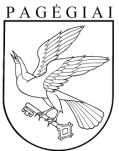 Pagėgių savivaldybės tarybasprendimasdėl PAGĖGIŲ SAVIVALDYBĖS BŪSTO IR SOCIALINIO BŪSTO NUOMOS MOKESČIO DYDŽIO APSKAIČIAVIMO, SURINKIMO IR IŠIEŠKOJIMO TVARKOS APRAŠO PATVIRTINIMO2019 m. liepos 25 d. Nr. T-122PagėgiaiVadovaudamasi Lietuvos Respublikos vietos savivaldos įstatymo 16 straipsnio 2 dalies 26 punktu, Lietuvos Respublikos paramos būstui įsigyti ar išsinuomoti įstatymu ir Savivaldybės būsto, socialinio būsto nuomos mokesčių ir būsto nuomos ar išperkamosios būsto nuomos mokesčių dalies kompensacijos dydžio apskaičiavimo metodika ir bazinio būsto nuomos ar išperkamosios būsto nuomos mokesčių dalies kompensacijos dydžio perskaičiavimo koeficientu, patvirtintu Lietuvos Respublikos Vyriausybės 2001 m. balandžio 25 d. nutarimu Nr. 472 „Dėl savivaldybės būsto, socialinio būsto nuomos mokesčių ir būsto nuomos ar išperkamosios būsto nuomos mokesčių dalies kompensacijos dydžio apskaičiavimo metodikos ir bazinio būsto nuomos ar išperkamosios būsto nuomos mokesčių dalies kompensacijos dydžio perskaičiavimo koeficiento patvirtinimo“, Pagėgių savivaldybės taryba  n u s p r e n d ž i a:1. Patvirtinti Pagėgių savivaldybės būsto ir socialinio būsto nuomos mokesčių dydžio apskaičiavimo, surinkimo ir išieškojimo tvarkos aprašą (pridedama).2. Sprendimą paskelbti Teisės aktų registre ir Pagėgių savivaldybės interneto svetainėje www.pagegiai.lt.Sprendimas gali būti skundžiamas Regionų apygardos administracinio teismo Klaipėdos rūmams (Galinio Pylimo g. 9, Klaipėda) per vieną mėnesį nuo šio sprendimo paskelbimo ar įteikimo suinteresuotai šaliai dienos.Savivaldybės meras			                         Vaidas Bendaravičius                                                                                             PATVIRTINTA                                                                                                         Pagėgių savivaldybės tarybos                                                                                  2019 m. liepos 25 d.                                                                                   sprendimu Nr. T-122PAGĖGIŲ SAVIVALDYBĖS BŪSTO IR SOCIALINIO BŪSTO NUOMOS MOKESČIŲ DYDŽIO APSKAIČIAVIMO, SURINKIMO IR IŠIEŠKOJIMO TVARKOS APRAŠASI SKYRIUSBENDROSIOS NUOSTATOS 1. Pagėgių savivaldybės būsto ir socialinio būsto nuomos mokesčių dydžio apskaičiavimo, surinkimo ir išieškojimo tvarkos aprašas (toliau – Aprašas) nustato Pagėgių  savivaldybės (toliau – Savivaldybė) būsto ir socialinio būsto nuomos mokesčių dydžio apskaičiavimo, surinkimo ir išieškojimo tvarką.2. Aprašas taikomas apskaičiuojant Savivaldybės būsto ir socialinio būsto nuomos mokesčių dydį, surenkant Savivaldybės būsto ir socialinio būsto nuomos mokesčius ir išieškant iš Savivaldybės būsto ir socialinio būsto gyventojų nesumokėtus mokesčius. 3. Aprašas parengtas vadovaujantis šiais teisės aktais:3.1. Lietuvos Respublikos paramos būstui įsigyti ar išsinuomoti įstatymu (toliau – Įstatymas);3.2. Lietuvos Respublikos Vyriausybės 2001 m. balandžio 25 d. nutarimu Nr. 472 „Dėl savivaldybės būsto, socialinio būsto nuomos mokesčių ir būsto nuomos ar išperkamosios būsto nuomos mokesčių dalies kompensacijos dydžio apskaičiavimo metodikos ir bazinio būsto nuomos ar išperkamosios būsto nuomos mokesčių dalies kompensacijos dydžio perskaičiavimo koeficiento patvirtinimo“.II SKYRIUSPAGRINDINĖS SĄVOKOS 4. Apraše vartojamos sąvokos:4.1. butas – gyvenamojo namo dalis iš vieno ar kelių gyvenamųjų kambarių, virtuvės ir kitų patalpų, atitvarinėmis konstrukcijomis atskirta nuo bendrojo naudojimo patalpų, kitų butų ar negyvenamųjų patalpų;4.2. būstas – vieno buto gyvenamasis namas, butas ar kitos gyvenamosios patalpos arba jų dalys, tinkami gyventi vienam asmeniui ar šeimai ir atitinkantys statybos ir specialiųjų normų (higienos, gaisrinės saugos ir kitų) reikalavimus;4.3. naudingasis būsto plotas – bendras gyvenamųjų kambarių ir kitų būsto patalpų (virtuvė, sanitarinis mazgas, koridorius, įmontuotos spintos, šildomos lodžijos ir kitos šildomos pagalbinės patalpos) plotas. Į naudingąjį būsto plotą neįskaičiuojamas balkonų, terasų, rūsių, nešildomų lodžijų plotas;4.4. Savivaldybės būstas – Savivaldybei nuosavybės teise priklausantis būstas, įtrauktas į Savivaldybės tarybos patvirtintą Savivaldybės būsto fondo sąrašą (butai, vieno arba dviejų butų gyvenamieji namai arba jų dalys, bendrabučiai arba kitos gyvenamosios patalpos, nuomojamos ne socialinio būsto nuomos sąlygomis);4.5. socialinis būstas – į Savivaldybės tarybos patvirtintą Savivaldybės socialinio būsto fondo sąrašą įtraukto Savivaldybės būsto fondo dalis (pagal Įstatyme nustatytas sąlygas prie socialinio būsto nepriskiriami bendrabučiai, nakvynės namai, tarnybinės gyvenamosios patalpos, gydymo ar globos (rūpybos) įstaigos gyvenamosios patalpos, Savivaldybės būstai, kurie nuomojami ne socialinio būsto nuomos sąlygomis).III SKYRIUSSOCIALINIO BŪSTO NUOMOS MOKESČIO DYDŽIO APSKAIČIAVIMAS5. Socialinio būsto nuomos mokesčio dydis (eurais per mėnesį) apskaičiuojamas vadovaujantis Lietuvos Respublikos Vyriausybės (toliau – Vyriausybė) patvirtinta Savivaldybės būsto, socialinio būsto nuomos mokesčių ir būsto nuomos ar išperkamosios būsto nuomos mokesčių dalies kompensacijos dydžio apskaičiavimo metodika (toliau – Metodika) ir šiuo Aprašu.Socialinio būsto nuomos mokesčio dydis apskaičiuojamas pagal šią formulę:Nsb =AnxKv x P x Kix Mi6. Apskaičiuojant socialinio būsto nuomos mokesčio dydį, taikomas socialinio būsto būklę (nusidėvėjimą) rodantis pataisos koeficientas – Ki: Ki = 1 – geros būklės socialinis būstas, kurio nusidėvėjimas neviršija 30 proc.;Ki – nuo 1 iki 0,8 – patenkinamos būklės socialinis būstas, kurio nusidėvėjimas yra nuo 30 iki 60 proc.;Ki – nuo 0,8 iki 0,5 – blogos būklės socialinis būstas, kurio nusidėvėjimas didesnis kaip 60 proc.7. Amortizaciniai atskaitymai nusidėvėjimui atkurti, skaičiuojant socialinio būsto nuomos mokestį (eurais už 1 kv. metrą būsto naudingojo ploto per mėnesį) (An), apskaičiuojami pagal formulę, nustatytą Metodikoje.8. Apskaičiuojant amortizacinius atskaitymus nusidėvėjimui atkurti, taikomi amortizacinių atskaitymų normatyvai (metais) pastato nusidėvėjimui atkurti - T–75 . 9. Savivaldybės taryba turi teisę Savivaldybės biudžeto sąskaita sumažinti socialinio būsto nuomos mokestį arba nuo jo atleisti Įstatyme numatytais atvejais.IV SKYRIUSSAVIVALDYBĖS BŪSTO (IŠSKYRUS SOCIALINĮ BŪSTĄ) NUOMOS MOKESČIO DYDŽIO APSKAIČIAVIMAS 10. Savivaldybės būsto (išskyrus socialinį būstą) nuomos mokesčio dydis (eurais per mėnesį) apskaičiuojamas vadovaujantis Metodika ir šiuo Aprašu.Savivaldybės būsto nuomos mokesčio dydis apskaičiuojamas pagal šią formulę:Nsb =AnxKv x P x Kix Mix R11. Amortizaciniai atskaitymai nusidėvėjimui atkurti, skaičiuojant Savivaldybės būsto nuomos mokestį (eurais už 1 kv. metrą būsto naudingojo ploto per mėnesį) (An), apskaičiuojami pagal formulę, nustatytą Metodikoje.12. Apskaičiuojant amortizacinius atskaitymus nusidėvėjimui atkurti, taikomi amortizacinių atskaitymų normatyvai (metais) pastato nusidėvėjimui atkurti: T–40 (mediniai, tašytų rąstų pastatai) ir T-75 (mūriniai ir kiti pastatai). 13. Apskaičiuojant Savivaldybės būsto nuomos mokesčio dydį, taikomas Savivaldybės būsto būklę (nusidėvėjimą) rodantis pataisos koeficientas – Ki:Ki = 1 – geros būklės Savivaldybės būstas, kurio nusidėvėjimas neviršija 30 proc.;Ki – nuo 1 iki 0,8 – patenkinamos būklės Savivaldybės būstas, kurio nusidėvėjimas yra nuo 30 iki 60 proc.;Ki – nuo 0,8 iki 0,5 – blogos būklės Savivaldybės būstas, kurio nusidėvėjimas didesnis kaip 60 proc.14. Apskaičiuojant Savivaldybės būsto nuomos mokesčio dydį, taikomi rinkos pataisos koeficientai – R=1,5. 15. Asmenims ir šeimoms, kuriems Savivaldybės būstas nuomojamas vadovaujantis Įstatymo 20 straipsnio 6 dalimi, pirmus metus nuo Savivaldybės būsto nuomos sutarties sudarymo taikomas rinkos pataisos koeficientas R=1,2.16. Savivaldybės tarybos nustatyta tvarka išnuomojus Savivaldybės būstą socialinio būsto nuomos sąlygomis neįrašytiems į asmenų ir šeimų, turinčių teisę į paramą būstui išsinuomoti, sąrašus asmenims ir šeimoms Įstatymo 16 straipsnio 11 dalyje numatytais atvejais, nuomos mokestis tokioms gyvenamosioms patalpoms apskaičiuojamas pagal socialinio būsto nuomos mokesčio dydžio apskaičiavimo formulę, nustatytą Metodikoje. V SKYRIUSNUOMOS MOKESČIO MOKĖJIMO, SURINKIMO IR IŠIEŠKOJIMO TVARKA17. Savivaldybės būsto ir socialinio būsto nuomos mokesčių (toliau – Nuomos mokestis) dydžius, vadovaudamasis Metodika ir šiuo Aprašu, apskaičiuoja Savivaldybės administracijos Turto ir ūkio skyriaus specialistas.18. Nuomos mokestį Savivaldybės būsto ar socialinio būsto nuomininkai (toliau – nuomininkai) ir jų šeimos nariai turi sumokėti kas mėnesį, ne vėliau kaip iki kito  mėnesio paskutinės dienos. 19. Administracijos direktoriui išnuomojus būstą, kartu su Administracijos direktoriaus įsakymu, seniūnijai įteikiamas ir nuomos mokesčio apskaičiavimo lapas. Seniūnija sudaro su asmeniu Savivaldybės būsto ar socialinio būsto nuomos sutartį.20. Asmenys ar šeimos, nuomojantys Savivaldybės būstą arba socialinį būstą, nuomos mokestį moka seniūnijai, pagal atitinkamą gyvenamąją teritoriją.21. Atsakingi už būstų administravimą seniūnijų darbuotojai:21.1. kiekvieną mėnesį nuomininkams pateikia nuomos mokesčio sąskaitas;21.2. nuomininkams, daugiau kaip 3 mėnesius nemokant nuomos mokesčio, 2 kartus per metus siunčia pranešimus (įspėjimus, raginimus) dėl susidariusių įsiskolinimų apmokėjimo;21.3. Savivaldybės administracijos Dokumentų valdymo ir teisės skyriaus teisininkui teikia informaciją apie nuomininkus, nemokančius nuomos mokesčio – dėl kreipimosi į teismą dėl susidariusios skolos priteisimo;21.4. turi teisę su skolininkais pasirašyti vekselius, grafikus, kitus dokumentus dėl įsiskolinimų apmokėjimo termino atidėjimo.22. Savivaldybės administracija turi teisę kreiptis į teismą dėl nuomininkų, nuolat (ne mažiau kaip 3 mėnesius) nemokančių nuomos mokesčio arba mokesčių už komunalines paslaugas, iškeldinimo iš Savivaldybės būsto arba socialinio būsto, nesuteikiant kitos gyvenamosios vietos, ir nuomos sutarties nutraukimo Lietuvos Respublikos civilinio kodekso nustatyta tvarka.23. Savivaldybės administracija, nustačiusi neteisėtą naudojimąsi Savivaldybės būstu arba socialiniu būstu (kai būstas savavališkai užimtas, pasibaigęs nuomos sutarties terminas, asmeniui ir šeimai praradus teisę į paramą būstui išsinuomoti ir kt.), turi teisę iš šiomis patalpomis besinaudojančių asmenų, kol jie nutrauks savo neteisėtus veiksmus, reikalauti žalos atlyginimo, kurio dydis apskaičiuojamas pagal Savivaldybės būsto (išskyrus socialinį būstą) nuomos mokesčio dydžio apskaičiavimo formulę, nustatytą Metodikoje. VI SKYRIUSBAIGIAMOSIOS NUOSTATOS 24. Sprendimą dėl nustatyto ir apskaičiuoto nuomos mokesčio dydžio keitimo, jo sumažinimo arba atleidimo nuo jo priima Savivaldybės taryba. 25. Nuomos mokestis gali būti perskaičiuojamas kartą per metus, skaičiuojant nuo Savivaldybės būsto ar socialinio būsto nuomos sutarties sudarymo. 26. Aprašo 24 ir 25 punktų nuostatos netaikomos, kai nuomos mokestis perskaičiuojamas atsižvelgiant į pasikeitusį teisinį reglamentavimą (keičiantis teisės aktų, nustatančių atskirus nuomos mokesčio dydžio apskaičiavimo kintamuosius, rodiklius arba vertes, redakcijoms). Nuomos mokesčio dydžio perskaičiavimas, atliekamas dėl atskirų Nuomos mokesčio dydžio apskaičiavimo kintamųjų, rodiklių arba verčių, nustatomų teisės aktais, pasikeitimo, atliekamas teisės aktų nustatyta tvarka, be atskiro pranešimo (paskelbimo).27.  Asmenys ir šeimos, išsinuomoję Savivaldybės būstą ar socialinį būstą, sudaro su įstaigomis ir  (ar) organizacijomis sutartis dėl komunalinių paslaugų teikimo. Mokestį už šaltą vandenį, elektros energiją, šilumos energiją ir kitas komunalines paslaugas (šiukšlių išvežimas, bendrojo naudojimo patalpų administravimas, techninė priežiūra, bendrojo naudojimo patalpų ir teritorijos valymas ir kt.) moka tiesiogiai paslaugų tiekėjams, vadovaudamiesi Valstybės ir savivaldybių gyvenamųjų patalpų nuomininkų atsiskaitymo už šaltą ir karštą vandenį, elektros energiją, dujas, šiluminę energiją ir komunalines paslaugas tvarkos aprašu, patvirtintu Vyriausybės 2001 m. liepos 11 d. nutarimu Nr. 876 „Dėl valstybės ir savivaldybių gyvenamųjų patalpų nuomininkų atsiskaitymo už šaltą ir karštą vandenį, elektros energiją, dujas, šiluminę energiją ir komunalines paslaugas tvarkos aprašo patvirtinimo“.__________________Pagėgių savivaldybės tarybasprendimasdėl PAGĖGIŲ SAVIVALDYBĖS TARYBOS 2019 M. LIEPOS 25 D. SPRENDIMO Nr. T-122 „dėl PAGĖGIŲ SAVIVALDYBĖS BŪSTO IR SOCIALINIO BŪSTO NUOMOS MOKESČIO DYDŽIO APSKAIČIAVIMO, SURINKIMO IR IŠIEŠKOJIMO TVARKOS APRAŠO PATVIRTINIMO“ PAKEITIMO2023 m. gegužės 10 d. Nr. T1-93Pagėgiai